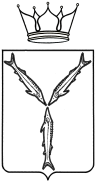 МИНИСТЕРСТВО ОБРАЗОВАНИЯ САРАТОВСКОЙ ОБЛАСТИП Р И К А Зот 04.06.2021 № 931г. СаратовОб утверждении шкалы перевода суммы первичныхбаллов за экзаменационные работы государственной итоговой аттестации по образовательным программам основного общего образования в форме основного государственного экзамена по русскому языку в пятибалльную систему оценивания в 2021 годуВ соответствии с совместным приказом Министерства просвещения Российской Федерации и Федеральной службы по надзору в сфере образования и науки от 7 ноября 2018 года № 189/1513 «Об утверждении Порядка проведения государственной итоговой аттестации по образовательным программам основного общего образования», с учетом письма Федеральной службы по надзору в сфере образования и науки от 
19 февраля 2021 года № 05-20 ПРИКАЗЫВАЮ:Утвердить шкалу перевода суммы первичных баллов за экзаменационные работы государственной итоговой аттестации по образовательным программам основного общего образования в форме основного государственного экзамена по русскому языку в пятибалльную систему оценивания в 2021 году (приложение).Рекомендовать руководителям органов местного самоуправления, осуществляющих управление в сфере образования, ознакомить с настоящим приказом участников образовательного процесса.Заместителю министра образования Саратовской области -  начальнику управления специального образования и защиты прав несовершеннолетних довести настоящий приказ до сведения руководителей государственных общеобразовательных организаций, функции и полномочия учредителя в отношении которых осуществляет министерство образования Саратовской области.Отделу аналитической и организационной работы управления развития профессионального образования и организационной работы в течение одного рабочего дня после подписания:4.1.	направить копию настоящего приказа в министерство информации и печати Саратовской области для его официального опубликования;4.2.	разместить настоящий приказ на сайте министерства образования Саратовской области в сети Интернет.5.	Признать утратившим силу приказ министерства образования Саратовской области от 6 июня 2019 года № 1237 «Об утверждении шкалы пересчета первичных баллов за экзаменационные работы государственной итоговой аттестации по образовательным программам основного общего образования в форме основного государственного экзамена по русскому языку в пятибалльную систему оценивания в 2019 году».6.	Контроль за исполнением настоящего приказа возложить на заместителя министра - начальника управления общего и дополнительного образования.Исполняющий обязанности министра                                           М.И. ОрловПриложение УТВЕРЖДЕНАприказом министерства образования Саратовской области от 04.06.2021 № 931Шкала перевода суммы первичных баллов за экзаменационные работы государственной итоговой аттестации по образовательным программам основного общего образования в форме основного государственного  экзамена по русскому языку в пятибалльную систему оценивания в 2021 году	Минимальное количество баллов, подтверждающее освоение обучающимися образовательных программ основного общего образования, - 13 баллов.Максимальное количество баллов, которое может получить экзаменуемый за выполнение всей экзаменационной работы, - 33 балла.Отметка по пятибалльной шкале«2»«3»«4»«5»Суммарный первичный балл за работу в целом0 - 1213-2223-28, из них не менее 4 баллов за грамотность(по критериям ГК1-ГК4).Если по критериям ГК1-ГК4 обучающийся набрал менее 4 баллов, выставляется отметка «3»29-33,из них не менее                 6 баллов за грамотность (по критериям ГК1-ГК4).Если по критериям ГК1-ГК4 обучающийся набрал менее 6 баллов, выставляется отметка «4»